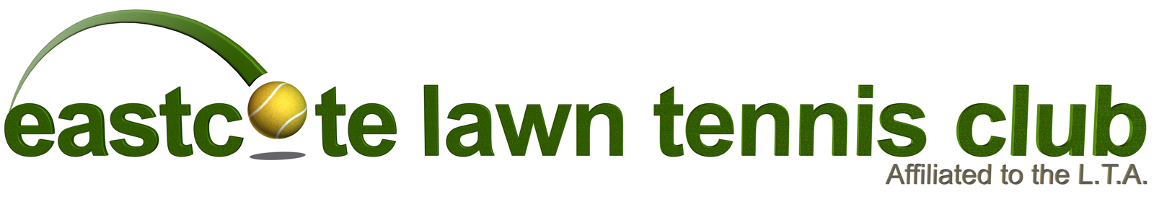 12 Kaduna Close, Eastcote, Middlesex, HA5 2PZwww.eastcotetennis.co.ukApplication for Junior Membership 2022-2023Name __________________________________________________________________________Date of Birth ________________________							Sex M / FAddress__________________________________________________________________________________________________________________________	Post Code_________________Telephone_____________________ 	Mobile________________    Parent’s Email __________________                       Please provide details of a parent/guardian that we can contact in case of an emergency.Name _______________________________	Relationship to child _____________________Contact Tel. Nos:  Mobile __________________ Home	_______________ Work ___________Please provide details of any special care needs, dietary requirements, allergies or medical conditions:________________________________________________________________________________Parent/Guardian declaration (essential if applicant is under 16 years of age)By signing and returning this form, I agree to _____________________________________ (child’s name) taking part in the general activities of the club, and I agree to accept the code of conduct for parents.  To my knowledge, he/she has no special care needs, dietary requirements, allergies or medical conditions that could affect his/her safety at the club, other than those declared on this form.  I understand that in the event of any injury or other medical need, all reasonable steps will be taken to contact me, and then to deal with the situation appropriately.General Data Protection Regulation: By submitting your personal information to us, you signify your consent to the Club using the information provided in the manner described in the Club’s Privacy Policy which can be found on our website www.eastcotetennis.co.uk.Signature ________________________________________  	Date ______________________Annual Subscriptions 01.03.2022 to 28.02.2023 (pro rata from 01.04.2022)Mini (under 7 on 1 March) £55 □	Junior 7 and over on 1 March £111 □       Rookie * on 1 March £164 □	        Total subscription fees 	£ ………… 	(Please tick membership type)Payments can be made direct to ELTC by bank transfer:-Sort code 20-38-83 A/c 50332313 quoting the member name as the referenceAlternatively enclose cheque made payable to Eastcote Lawn Tennis ClubPlease note that cash is not acceptedPlease complete & return to: Anthony Stevenson via email (preferred) stevensontennis@hotmail.com , or via post to Anthony Stevenson ELTC Junior Co-ordinator,  62 Hatherleigh Rd, Ruislip, HA4 6AU Please also send a test email to Eastcoteltc@gmail.com so we can ensure we have the correct email for you and add you to our regular communications.